SOPS™ Ambulatory Surgery Center SurveyVersion: 1.0 Language: EnglishNoteFor more information on getting started, selecting a sample, determining data collection methods, establishing data collection procedures, conducting a Web-based survey, and preparing and analyzing data, and producing reports, please read the Survey User’s Guide.For the survey items grouped according to the safety culture composites they are intended to measure, please read the Items and Composites document.For assistance with this survey, please contact the SOPS Help Line at 1-888-324-9749 or SafetyCultureSurveys@westat.com.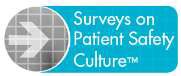 Ambulatory Surgery CenterSurvey on Patient SafetyThis survey asks for your opinions about patient safety in ambulatory surgery centers (ASCs). ASCs are facilities where patients have surgeries, procedures, and treatments and are not expected to need an inpatient stay. Answer only about the facility where you received this survey. The survey will take about 10 minutes to complete.►  Doctors means all physicians (MDs or DOs), podiatrists, dentists, and others who perform surgeries, procedures, or treatments, including delivery of anesthesia, in this facility.►  Staff means ALL others (clinical and nonclinical) who work in your facility, whether they are employed directly by your facility or are contract/per diem/agency staff.►  Patient safety is the prevention of harm resulting from the processes of health care delivery. Such prevention includes reducing mistakes, errors, incidents, events, or problems that lead to patient harm or could negatively affect patients.►  If a question does not apply to you or you don’t know the answer, please answer “Does not apply or Don’t know.” 	SECTION A: Working in This Facility 	SECTION B: Teamwork and TrainingSECTION C: Organizational Learning/Response to MistakesSECTION D: Near-Miss Documentation►  When something happens that could harm the patient, but does not, how often is it documented in an incident or occurrence report? 	SECTION E: Management Support for Patient Safety 	SECTION F: Overall Rating► Please give your facility an overall rating on patient safety.Poor▼1Fair▼2Good▼3Very good▼4Excellent▼5SECTION G: Communication in the Surgery/Procedure Room►  Are you typically in the surgery/procedure room during surgeries, procedures, or treatments?Yes Continue belowNo Go to Section H►  In the past 6 months, how often were the following actions done in your facility? 	SECTION H: Background Questions 	What is your position in this facility? Check ONE category that best applies to your job.AnesthesiologistDoctor/Physician (excluding Anesthesiologists) or SurgeonCertified Registered Nurse Anesthetist (CRNA)Physician Assistant or Nurse PractitionerManagement: Medical Director, Center Director, Clinical Director/Administrator, Nurse Manager,Business Manager, Materials Manager, Office Manager, Other ManagerNurse: Registered Nurse (RN), Licensed Practical Nurse (LPN)/Licensed Vocational Nurse (LVN)Technician: Surgical/Scrub Technician, Sterile Processing Technician, X-Ray Technician, Other TechnicianOther Clinical Staff or Clinical Support Staff: Anesthesiologist Assistant, Nurse Assistant, Medical Assistant, Other Clinical Staff or Clinical Support StaffAdministrative, Clerical, or Business Staff: Billing, Front Desk, Receptionist, Insurance Processor,Medical Records, Scheduler, Other Administrative or Clerical Staff PositionOther Position; Please Specify: _	_	_Typically, how many hours per week do you work in this facility?1 to 16 hours per week17 to 31 hours per week32 to 40 hours per weekMore than 40 hours per weekSECTION I: Your CommentsPlease feel free to write any comments about how things are done or could be done in your facility that might affect patient safety.Thank you for completing this survey.► How often do the following statements apply to your facility?Never	Rarely	► How often do the following statements apply to your facility?Never	Rarely	► How often do the following statements apply to your facility?Never	Rarely	Some- timesMost of the timeAlwaysDoes not apply or Don’t know1.   Important patient care information is clearly communicated across areas in this facility ...................1234592.   We feel comfortable asking questions when something doesn’t seem right ...................................1234593.   We have enough staff to handle the workload ............1234594.   When we see someone with more authority doing something unsafe for patients, we speak up ...............1234595.   Key information about patients is missing when it is needed    ..........................................................................1234596.   Our ideas and suggestions are valued in this facility …1234597.   We share key information about patients as soon as it becomes    available.........................................................1234598.   There is enough time between procedures to properly prepare for the next one ..............................................1234599.   Within this facility, we do a good job communicating information that affects patient care .............................12345910. We feel rushed when taking care of patients................123459►  How much do you agree or disagree with the following stateStrongly disagree►  How much do you agree or disagree with the following stateStrongly disagreements?DisagreeNeither agree nor disagreeAgreeStrongly agreeDoes not apply or Don’t know1.   When someone in this facility gets really busy,  others help out..............................................................1234592.   Staff who are new to this facility receive adequate orientation    .....................................................................1234593.   Staff feel pressured to do tasks they haven’t been trained to do................................................................1234594.   Doctors and staff clearly understand each other’s roles and responsibilities ............................................1234595.   We get the on-the-job training we need in this facility1234596.   Our facility allows disrespectful behavior by those working here ...............................................................1234597.   Staff get the refresher training they need ...................1234598.   We work together as an effective team ......................123459► How much do you agree or disagree with the following statements?Stronglydisagree	Disagree	► How much do you agree or disagree with the following statements?Stronglydisagree	Disagree	► How much do you agree or disagree with the following statements?Stronglydisagree	Disagree	Neither agree nor disagreeAgreeStrongly agreeDoes not apply or Don’t know1.   This facility actively looks for ways to improve  patient safety .................................................................1234592.   Staff are treated fairly when they make mistakes ......1234593.   We make improvements when someone points out patient safety problems ..............................................1234594.   Learning, rather than blame, is emphasized when mistakes are made .....................................................1234595.   Staff are told about patient safety problems that happen in this facility ..................................................1234596.   We are good at changing processes to make surethe same patient safety problems don’t happen again123459Most ofDoes not applyNeverRarelySometimesthe timeAlwaysor Don’t know▼▼▼▼▼123459►  How much do you agree or disagree with the following stateStrongly disagree►  How much do you agree or disagree with the following stateStrongly disagreements?DisagreeNeither agree nor disagreeAgreeStrongly agreeDoes not apply or Don’t know1.   Managers encourage everyone to suggest ways to improve patient safety.................................................1234592.   Management examines near-miss events that could have harmed patients but did not.................................1234593.   Management provides adequate resources to improve patient safety.................................................123459NeverNeverRarelySome- timesMost of the timeAlwaysDoes notapply or Don’t know1.   Just before the start of procedures, all team members stopped to discuss the overall plan of what was to be done......................................................................................1234592.   Just before the start of procedures, the doctor encouraged all team members to speak up at any  time if they had any concerns. ......................................1234593.   Immediately after procedures, team members discussed any concerns for patient recovery ...............123459